REALIZACJA PODSTAWY PROGRAMOWEJ KLASA II B(22.06 – 25.06.2020 r.)Kontakty z uczniami/rodzicami będą odbywać się z wykorzystaniem numeru telefonu (600055498) oraz adresu e-mail (b.tkacz@op.pl).Informacje zwrotne od uczniów (np. karty pracy, kartkówki, sprawdziany) proszę przekazywać za pośrednictwem powyższego adresu poczty lub numeru telefonu.Krąg tematyczny: Już wkrótce lato22 czerwca 2020 r. (poniedziałek)Temat: Co możemy robić z tatą?Wykonaj ćwiczenia utrwalające zdobyte wiadomości i umiejętności - obliczenia pieniężne i zegarowe – ćwiczenie do matematyki s. 76.Przeczytaj opowiadanie Roksany Jędrzejewskiej -Wróbel „Dzień Taty”- podręcznik            s. 64 – 65.Odpowiedz ustnie na pytania zamieszczone pod tekstem. Ustal kolejności wydarzeń w opowiadaniu ćw. 1 s. 77.Określ cechy bohaterów – ćw. 3 s. 77.Zrób ćwiczenia 4, 5 i 6 s. 78.„Laurka dla taty” – wykonaj kompozycję z dowolnych materiałów. Możesz dopisać życzenia. Pamiętaj, żeby jutro wręczyć ją tacie! Spróbuj zaplanować dzień, który będzie niespodzianką dla twojego taty z okazji jego święta.23 czerwca 2020 r. (wtorek)Temat: Przewodnik małego turystyPosłuchaj piosenki „Plecak, torba i walizka”. https://www.youtube.com/watch?v=gJ3SMrA-qysPrzeczytaj głośno tekst informacyjny „W drogę” – podręcznik s. 66 – 67.Pomyśl, jak turysta powinien przygotować się do wycieczki i jak powinien się podczas niej zachowywać?Zastanów się, jakie atrakcje turystyczne są w twojej miejscowości i okolicy. Możesz porozmawiać o tym z osobami dorosłymi. Wykonaj ćwiczenia na s. 79 (polecenie z gwiazdką i kropką dla chętnych).Pamiętaj, że ruch to zdrowie – poskacz kilka minut na skakance lub poćwicz przy dowolnej muzyce.Zapoznaj się z tekstem informacyjnym na s. 68 i uzupełnij krzyżówkę na s. 80.Przypomnij sobie, jak poprawnie zapisujemy adres – s. 69 podręcznik.Jeśli chcesz, możesz uzupełnić ćwiczenia na s. 81.Pomyśl i rozwiąż zadania na s. 77.24 czerwca 2020 r. (środa)Temat: Dobre rady na wakacjeZagraj w grę planszową dla dwóch osób (doskonalimy umiejętności rachunkowe) – ćwiczenie do matematyki s. 78 – 79.Przeczytaj rymowanki Tomasza Plebańskiego „Kilka pożytecznych wakacyjnych porad do wykorzystania w najróżniejszych porach” – podręcznik s. 70 -71.Zastanów się, jakie wakacyjne rady zostały zawarte w rymowankach?Spróbuj ułożyć śmieszną rymowankę dotyczącą zachowania na wakacjach.Obejrzyj film edukacyjny „Bezpieczeństwo w czasie wakacji”.https://www.youtube.com/watch?v=8Rb6ismlLRcWybierz właściwe zasady postępowania na wakacjach – ćw. 1 s. 82.Uzupełnij litery w wyrazach – ćwiczenie 2 na tej samej stronie.Zapisz swój adres na kartce pocztowej – ćw. 4 s. 83 (wzór na s. 81 w żółtej ramce). Ćwiczenie 3 s. 83 dla chętnych.W ramach wychowania fizycznego, pobaw się na świeżym powietrzu.Posłuchaj piosenki „Bezpieczne wakacje”. Postaraj się zapamiętać refren.https://www.youtube.com/watch?v=4isV0WWOO5E25 czerwca 2020 r. (czwartek)Temat: Dzień odkrywców. Do zobaczenia w trzeciej klasieUdziel odpowiedzi na pytania, wpisz nazwy przedmiotów w pola „ślimaka”, uzupełnij obrazkami tekst z lukami oraz zaznacz błędy w ubiorze i wyposażeniu turystów – ćwiczenia s. 84 – 85.Przypomnij sobie piosenki z roku szkolnego, zaśpiewaj wybrane.Naucz się piosenki „Lato na dywanie”.https://www.youtube.com/watch?v=JY2LxTIkWyQWykonaj prace plastyczną „Moje wymarzone wakacje”.Uwaga!Scan tekstów podręcznikowych znajduje się poniżej. Można również skorzystać                           z podręcznika na stronie https://flipbook.nowaera.pl/dokumenty/Flipbook/Elementarz-Odkrywcow_[cz_4][kl_2][pr_2018]/#p=72KOCHANI UCZNIOWIE! ŻYCZĘ WAM SŁONECZNYCH I BEZPIECZNYCH WAKACJI,PEŁNYCH NIEZAPOMNIANYCH WRAŻEŃ, MNÓSTWA PRZYGÓD I DOBREGO HUMORU.DRODZY RODZICE!DZIĘKUJĘ WAM ZA TRUD I ZAANGAŻOWANIE,JAKIE WKŁADALIŚCIE W ZDALNĄ EDUKACJĘ DZIECI.DOCENIAM WASZE WSPARCIE I POŚWIĘCONY CZAS.DZIĘKUJĘ ZA WYROZUMIAŁOŚĆ I CIERPLIWOŚĆ.wychowawca – Beata Tkacz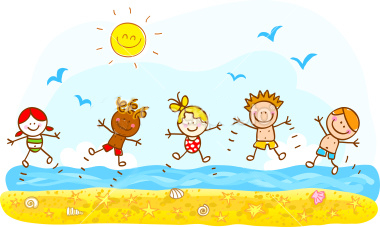 TEKSTY PODRĘCZNIKOWE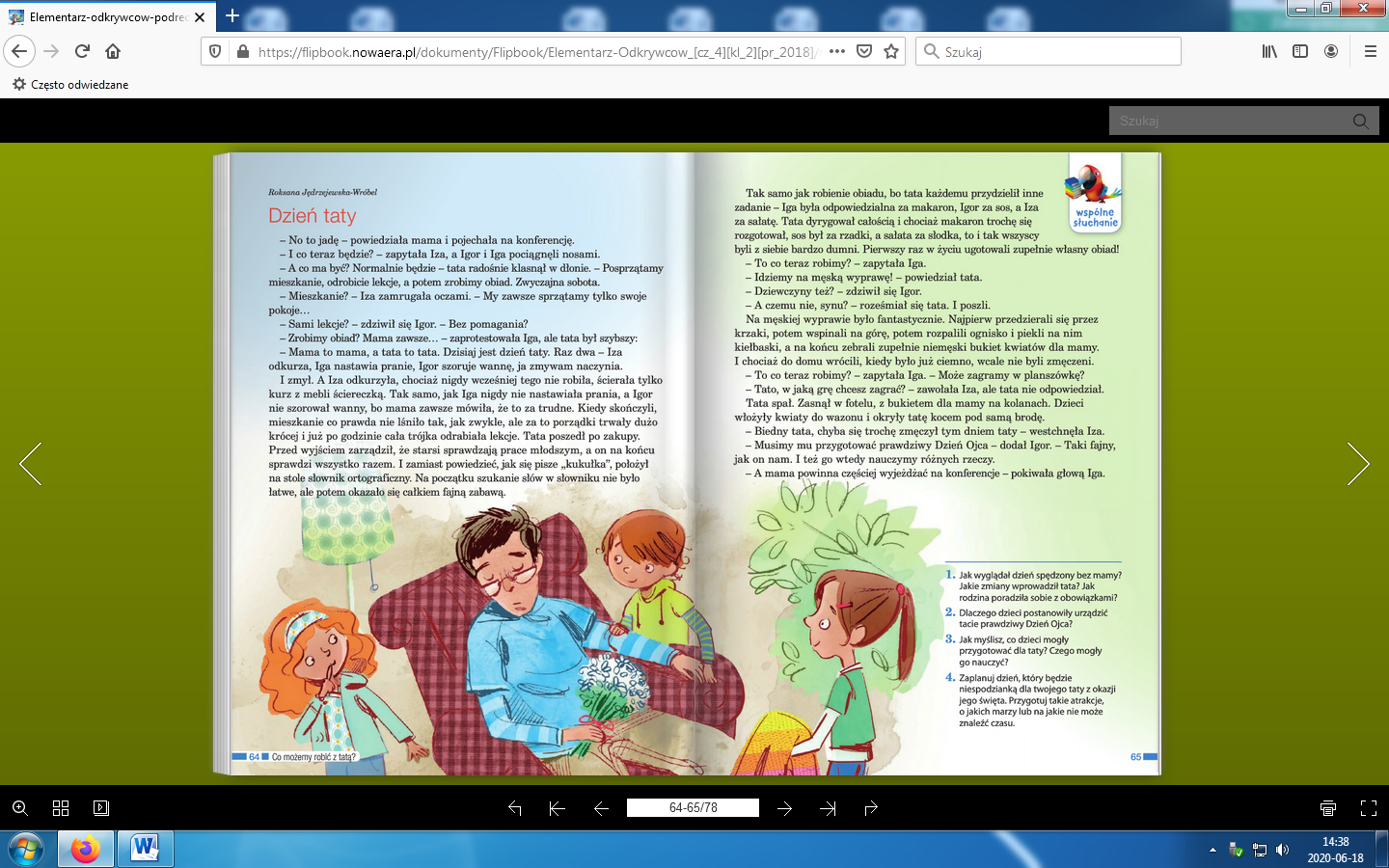 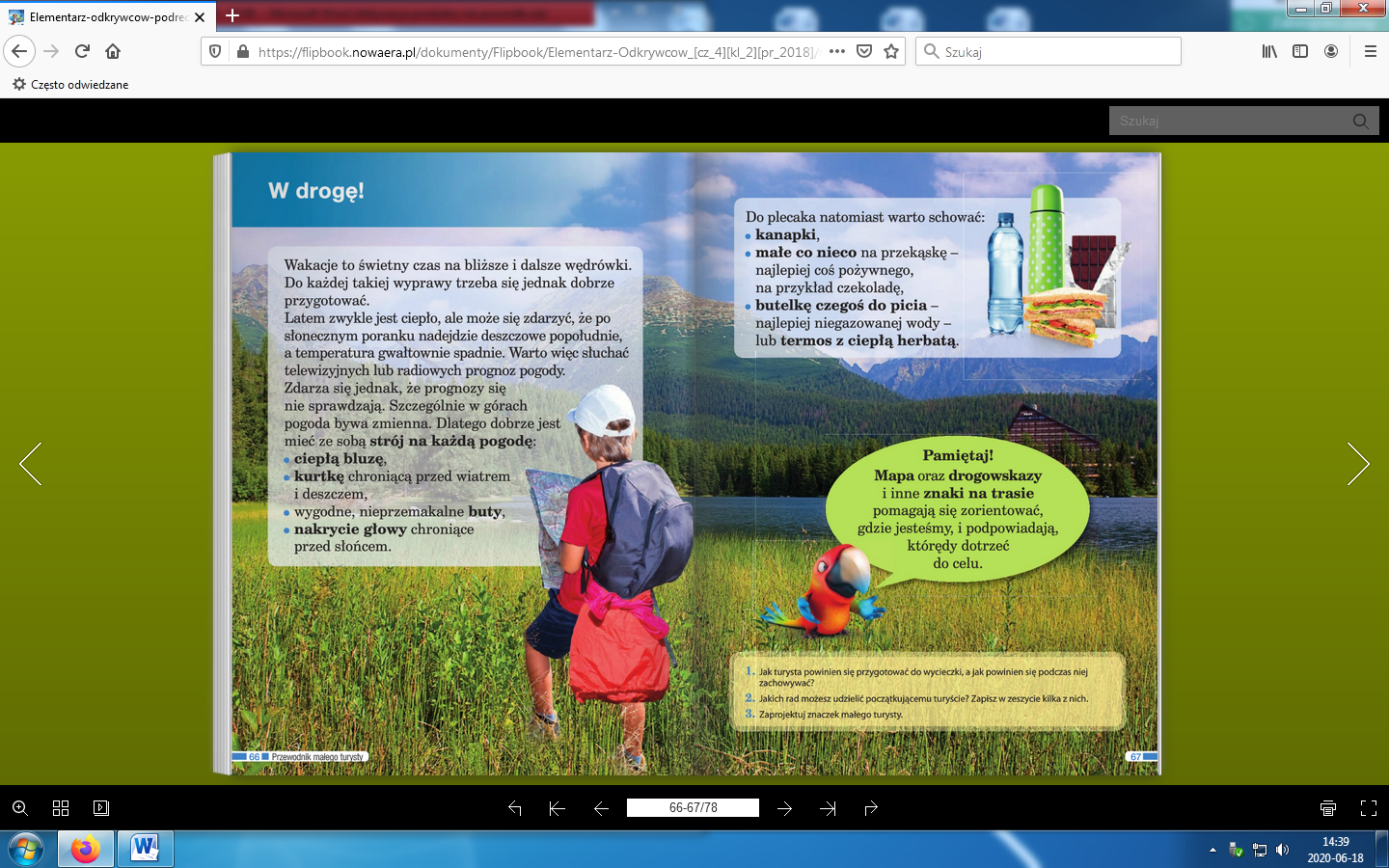 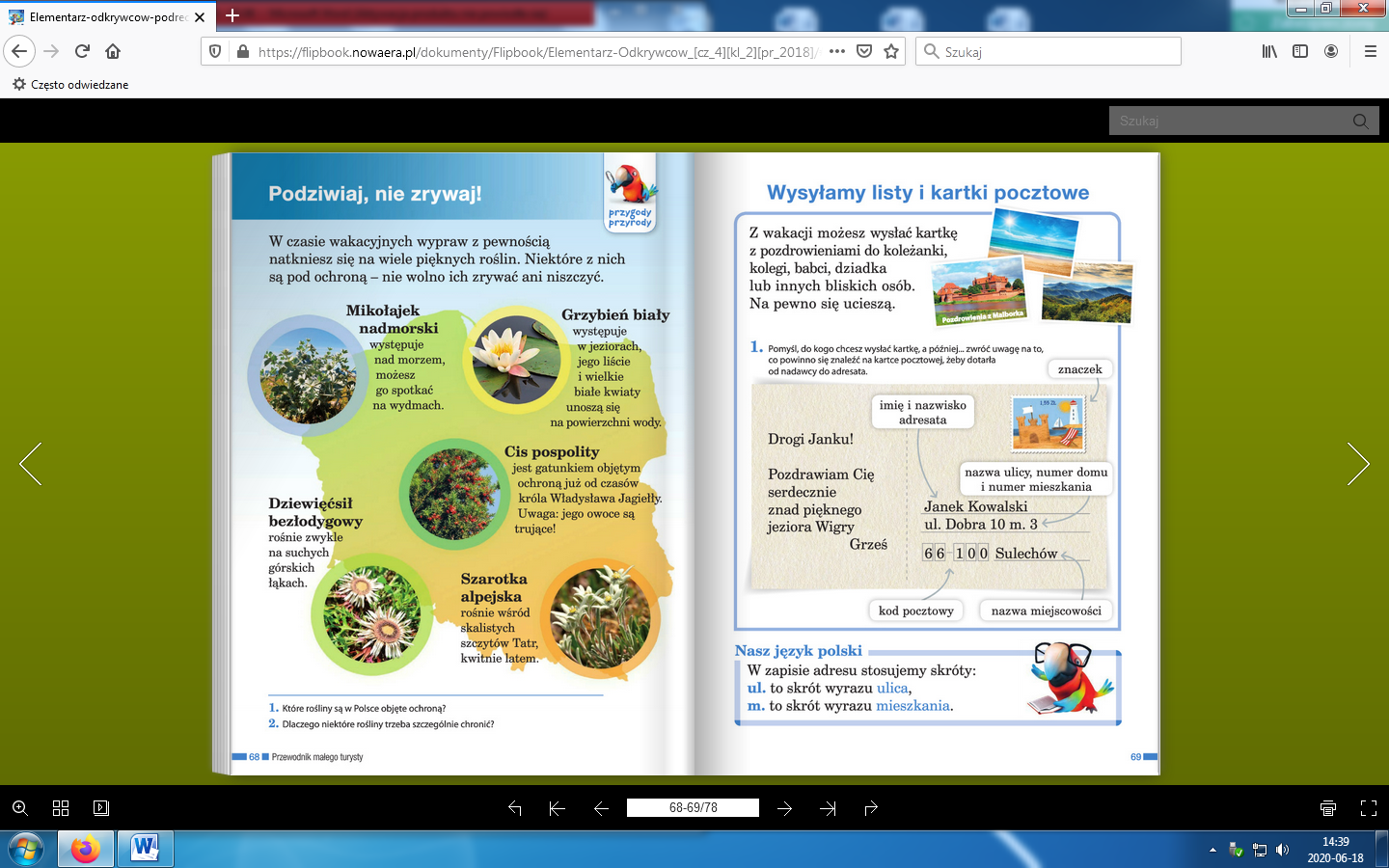 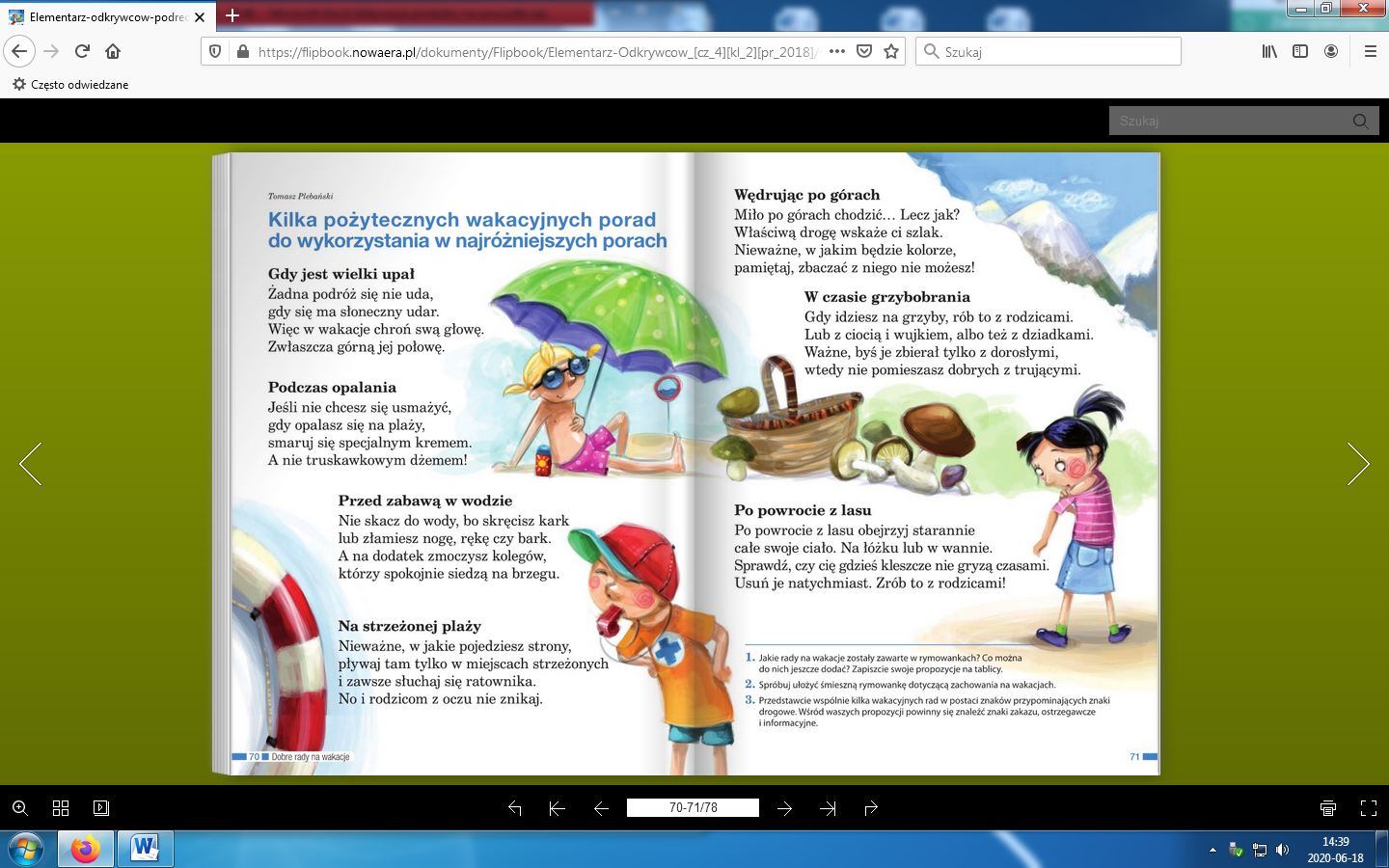 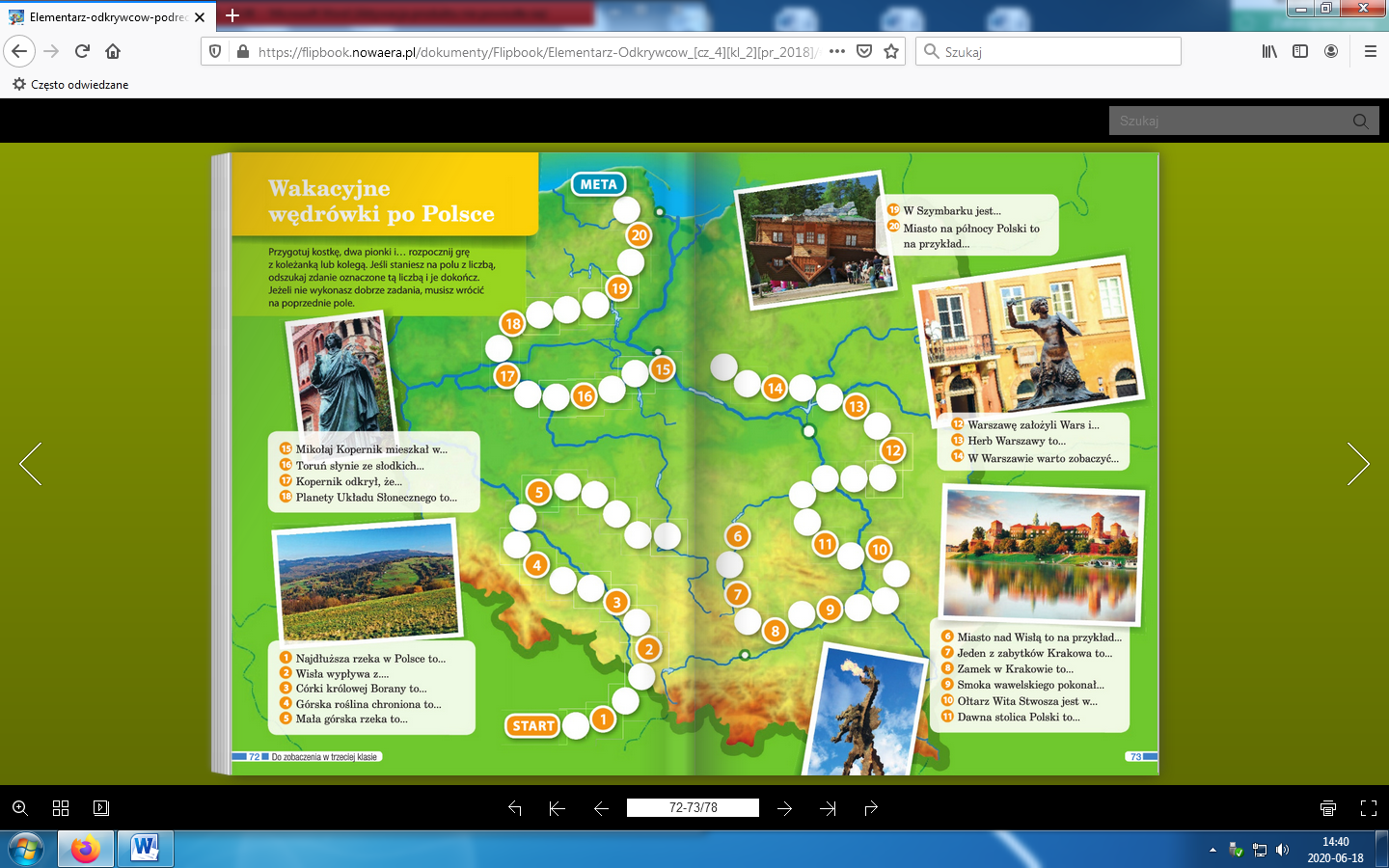 